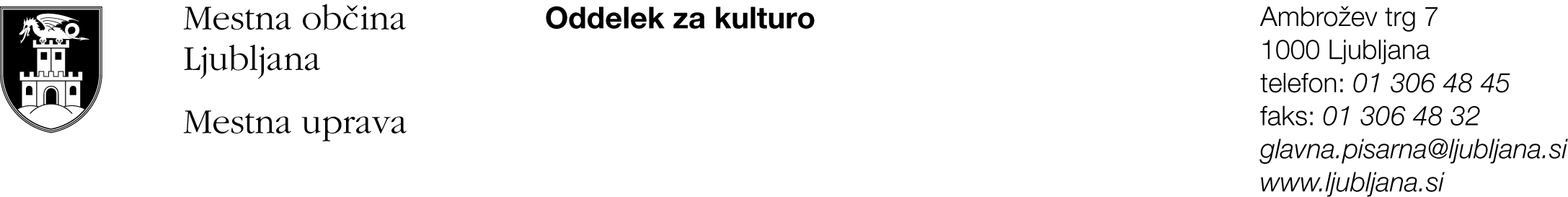 PRIJAVA  za sofinanciranje kulturnega projekta v letu 2014 na področjuMLADIKE - PRVI PROJEKTII. Podatki o predlagateljuNaslov prijavljenega projekta:                                         Področje, na katero sodi predlagani projekt (označi):- uprizoritvene umetnosti (gledališče/ples),- likovne umetnosti- glasbene umetnosti- intermedijske umetnostiPotrjujemo, da so vsi navedeni podatki pravilni in jih je na zahtevo MOL mogoče preveriti.	Kraj in datum: 	__________________________________														Ime, priimek:	 __________________________________II. Dosedanje aktivnosti avtorja projekta na področju, na katerem kandidira za sredstva (kratek opis)III. Podatki o predlaganem projektuVsebinska zasnova projekta:Predstavitev prostorskih, tehničnih in kadrovskih zmogljivosti predlagatelja za izvedbo projekta:IV. Predvidena finančna zgradba prijavljenega projektaIV. I. Predvideni odhodkiIV. II. Predvideni prihodkiV. Izpolnjevanje kriterijev razpisa   (opišite, kako vaša prijava izpolnjuje kriterije razpisa, priporočamo največ 1 stran na kriterij)SRK1. Izvirna zasnova in ustvarjalni pristop (izvirnost ideje, aktualnost izbrane teme, sodobnost predstavitve, vsebinska zaokroženost projekta):SRK 2. Izkazana posebna nadarjenost avtorja: SRK 3. Dostopnost projekta prebivalcem in obiskovalcem MOL (dostopnost informacij o projektu in obveščanje javnosti, dostopnost projekta večjemu številu obiskovalcev, cenovna dostopnost projekta):Predlagatelji projektov morajo obvezno predložiti tudi naslednja dokazila in priloge:- DOKAZILO št. 1: Izjava predlagatelja G (obvezna priloga),- DOKAZILO št. 2: Parafiran vzorec pogodbe.Posamezne priloge predlagateljev projektov morajo biti vidno in razločno označene (npr. s številko priloge, s pripisom ipd.).Dodatne informacije: Davor Buinjac : 01/306 48 40, : davor.buinjac@ljubljana.siPredlagatelj:Naslov oziroma sedež:Status (študent, samozaposleni v kulturi, zaposlen ipd.):Davčna številka:Transakcijski račun:Telefon, mobilni telefon:Elektronska pošta:CELOTNA VREDNOST PROJEKTA :	Pričakovani delež MOL:Naslov projekta: Kraj, prizorišče in čas realizacije na območju MOL: Avtor/ji (ime, priimek, vloga v projektu):Drugi sodelavci (ime, priimek, vloga v projektu):Predvideno število udeležencev:Predstavitev projekta javnosti in medijski načrt:Kraj, prizorišče in čas realizacije izven območja MOL (če je predvideno):Predvideno število ponovitev: